ALLEGATO N. 11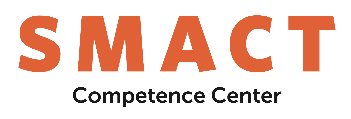 DICHIARAZIONE SOSTITUTIVA D’ATTO NOTORIO RELATIVA AI DATI CONTABILI UTILI PER IL CALCOLO DELLE SPESE GENERALIA valere sulle risorse previste dal bando del 30.9.2019 realizzato secondo quanto previsto dal decreto del Ministro dello Sviluppo Economico n. 214 del 12.9.2017Spett.le	SMACT scpaDATI IDENTIFICATIVI DEL SOGGETTO BENEFICIARIOC.F.: ……………………………………………………………………..                                    Posta elettronica certificata (come risultante dal Registro dalle imprese): ………………………………………………… Denominazione impresa: …………………………………………………………………………………………………... Natura giuridica: ……………………………. dimensione………………………………………………………………. con sede legale in ………………….., prov……….., CAP……….., via e n. civ. ………………………………………… DATI RELATIVI AL FIRMATARIO DELLA DOMANDA DI EROGAZIONECognome: ……………………………………....Nome: …………………………………………………………………... Data di nascita: …./.…/....Provincia: …….Comune (o Stato estero) di nascita: ………………………………………… C.F. firmatario:…………………………. in qualità di…………………..  del soggetto beneficiario DICHIARAZIONE SOSTITUTIVA RESA AI SENSI DELL’ART. 47 D.P.R. N. 445/2000 Il/La sottoscritto/a, in qualità di2…………………………del soggetto beneficiarioDICHIARAche sulla base dei dati contabili dell’impresa (denominazione) ………………………………………………… relativiall’impresa beneficiaria nella sua interezza e non alla specifica unità produttiva:l’importo totale delle spese generali aziendali (Totale della Tab. A), relativo al periodo di svolgimento del progetto di ricerca e sviluppo rilevabile dai dati contabili dei relativi bilanci approvati, ovvero dell’ultimo bilancio approvato, alla data della presente dichiarazione2, è pari ad € ………………… così come dettagliato nella tabella A;l’importo totale del costo del personale aziendale (Totale della Tab. B) relativo al periodo di svolgimento del progetto di ricerca e sviluppo rilevabile dai dati contabili dei relativi bilanci approvati, ovvero dell’ultimo bilancio approvato, alla data della presente dichiarazione, è pari ad € ……………………. così come dettagliato nella tabella B.di essere consapevole delle responsabilità, anche penali, derivanti dal rilascio di dichiarazioni mendaci e della conseguente decadenza dei benefici concessi sulla base di una dichiarazione non veritiera, ai sensi degli articoli 75 e 76 del DPR 28 dicembre 2000, n. 445.Il sottoscritto, in qualità di2 …………………….. del soggetto beneficiario DICHIARAconseguentemente a quanto sopra riportato l’incidenza percentuale delle spese generali sul costo del personale aziendale nel periodo di svolgimento del progetto (rapporto Totale A/Totale B) è pari a ____ %;le spese e i costi rendicontati risultano nella contabilità aziendale dell’impresa beneficiaria e sono stati regolarmente pagati per la quota di competenza del periodo e del progetto in esame;la quota parte imputata al progetto delle spese e dei costi indicati nei precedenti prospetti (A e B) di raccordo ai bilanci d’esercizio non è stata oggetto di altre agevolazioni nel rispetto della normativa  riguardante il divieto di cumulo delle agevolazioni relative agli aiuti pubblici concessi alle imprese; Luogo e data ……………………………………… FIRMA DIGITALE  Importo del costo del personale – Tab. B